STOGURSEY PARISH COUNCILA meeting of the Stogursey Parish Council will be held on Wednesday 11 March 2020At The Youth Club, StogurseyAt 7.15 pmAGENDA      7.15	Public Forum To Receive Apologies for absenceTo Approve and sign minutes of the Parish Council Meeting held on 12.2.20To Receive Declarations of Interest and DispensationsTo Receive the County Councillor ReportTo Receive the Ward Councillor ReportTo Review the Action Lists.Hinkley Point Power Stations (General) EDF Hinkley C Community Impact Mitigation (CIM) projects.Village Hall To discuss Planning Applications and Decisions 3/32/19/019 - Erection of a residential development comprising of 27 No. dwellings, relocation of children’s play area and associated works: land at Paddons Farm, Stogursey, TA5 1BG3/32/19/023 – (update) Outline application with some matters reserved except for access for the erection of up to 40 No. dwellings, Land south of High Street, Stogursey (The Glebe Land)3/32/19/043 – Change of use from dwelling house (C3) to residential care home (C2), White Waves, Sharpham Lane, Stolford TA5 1TN (Decision awaited)   3/32/19/011 - Outline application with all matters reserved except for access for a residential development of up to 70 No. Dwellings, Land off Shurton Lane.   (Appeal lodged)3/32/20/003 - Outline application with all matters reserved except for access for a residential development of up to 32 No. dwellings , Land off Shurton Lane (resubmission of 3/32/19/011) 3/32/20/004 - Outline application with some matters reserved, except for access, layout and scale, for the erection of 5 No. dwellings | Tanyard Farm, 16 Castle Street, Stogursey  TA5 1TG3/32/20/006 - Notification to pollard one Willow tree within Stogursey Conservation Area, 14 St Andrews Road, TA53/32/20/007 – extension (via conversion) of existing residential unit and conversion of part of barn into holiday and/or HPC accommodation. Bldg to north of Head Weir House, Wick TA5 1QHTo Receive Meeting Reports26.2.20 – Local Plan consultation discussion (St Audries Centre)27.02.20 – MSF (Stogursey School)28.2.20 – SSGNeighbourhood Plan Steering Group Notification of Forthcoming Meetings26.3.2020 – Transport Forum26.6.20 - SSGCorrespondenceReceived/sent - General (Log attached)To discuss EnhancementsTo receive reports and discuss Highways issuesTo discuss Public Rights of WayFinance (Clerk) To note bank balances as at 29.2.2020 To Authorise payment of Invoices & note receipts  (Schedule of payments attached) Date of next meeting - Wed 8 April 2020.  Annual Assembly at 7pm followed by PC meeting at 7.30pm (Public Forum)Members are required to attend.  Meetings are open to members of the public and press. Members of the public are welcome to attend the whole meeting but may only speak and ask questions during the Public Forum on matters listed on the agenda. Meetings may be recorded by the parish clerk.  For further information regarding meeting arrangements please contact the Clerk, Gillian Orchard 01278 653824, or email stogurseypcclerk@gmail.com Signed:       	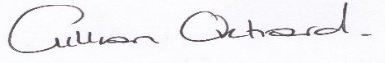 G A ORCHARD   (Clerk to Parish Council)					Date: 4 March 2020	STOGURSEY PARISH COUNCIL – LONG TERM ACTION LIST AS AT 9 JANUARY 2020STOGURSEY PARISH COUNCIL - OUTSTANDING ACTIONS FROM PREVIOUS MEETINGSTOGURSEY PARISH COUNCIL - OUTSTANDING ACTIONS FROM PREVIOUS MEETINGSTOGURSEY PARISH COUNCIL - OUTSTANDING ACTIONS FROM PREVIOUS MEETINGSTOGURSEY PARISH COUNCIL - OUTSTANDING ACTIONS FROM PREVIOUS MEETINGSTOGURSEY PARISH COUNCIL - OUTSTANDING ACTIONS FROM PREVIOUS MEETINGSTOGURSEY PARISH COUNCIL - OUTSTANDING ACTIONS FROM PREVIOUS MEETINGDate of meetingMinute No Outstanding ActionAction byDate CompleteComments/Follow up required?12.2.20160/19.1Letter to R Miller – S106 obligationsClerk24.2.2012.2.20160/19.1Contact James Hassett (CEO) regarding S106 obligationsCllr Morgan12.2.20162/191aLetter to police re teenagers breaking into VH siteClerk12.2.20166/19.2Letter to Stogursey News – deliveries to StolfordCllr Goss/Clerk27.2.2012.2.20 166/19.3SCC Chair’s awards – complete nomination formClerkNoMinute NoActionWhoStatus184/15 & 104/15-Item 1132/16-item 1189/14240/1447/15/3140/17.4Develop Land at Paddons Farm (Strongvox) site.  10 year planning option expired on 3.7.16. A.Goodchild (WSC) submitted a claim to secure both the land and £15k development fund. Once the land is secured, the intentions are to:Build a Car Parking area; Plant a tree to commemorate World War One Centenary. (Lady Gass has offered an oak tree).  Develop an area for Woodlands & Orchard (Previous area / options were investigated but did not prove viable)ClerkCllr MorganWaiting for land to be transferred from Strongvox to District Council (Original plan - to include burial ground (not possible due to water table); & toilet)April 17 – SPC requested change of use to a car park.   R Alford agreed to add to planning application2018 – Strongvox submitted amended plans for siteFeb 2019 – Strongvox amendment plans refused – new application submitted Jun 19 Jan 18 – registered on National Grid Planting SchemeMar 19 – PC informed that NG mitigation funding of £33k approx. still availableJan 20 – contacted B Brown(SWT) for update on status2191/15/jMake improvements to Castle St Flood SchemeApproach landowner re installation of larger pipes.Cllr Morgan/ Cllr Goss£4386 (revised sum) remaining for work on Castle St Flood Scheme.New owners of The Priory in agreement of installation of additional pipes and have agreed to continue to allow access to their land.  Feb 2020 - Matt Whatley from Ivel Aquatics contacted - met with neighbouring landowners to discuss options3176/16 Clean up and repaint Burton Bus Stop and bench Cllr Goss & others?Ongoing.  As and when weather improves 4117/17223/17.366/18114/18Instigate a Maintenance routine for BRPA.Schedule repairs etc. for BRPA in accordance with annual inspection report.  Arrange sub meeting. Visit site to check / confirm maintenance, arrange maintenance contractClerkCllrs Ford& StaddonApr 19 – contacted Gary Bickers of GWB services Ltd – Jul 19 contract awarded (£500 charge to complete work).  Nov 19 Work almost complete, waiting for notification from GWB.  Dec 19 - GWB also agreed to carry out full maintenance contract – contract for 2020 arranged.  Starts March 2020572/18/1bProcure additional Defibrillators for Burton/Shurton and StolfordUpdate the Emergency Plan, then apply to ‘Somerset Prepared’ for grant of 50% towards cost.  Identify suitable locationsClerk / Cllr Jones / Cllr MorganPC agreed to fund a defibrillator,  Apr 19 – Grant (£1400) received toward 2 defibrillators. May 19 - SWASFT contacted to investigate installation at Stolford & Shurton.  2 x locations approved.Shurton defib due delivery Feb 206Stogursey Parish Shore Project – Remembering our forgotten coast  Project to raise awareness of the Stogursey coastlineCllr BastickSteering group formed; will meet next Spring/Summer 2020725/19Notice Boards   Provide noticeboards in the parish  for residents use (remove unsightly posters on telegraph poles & bus stops)  Apply for S106 funding ClerkQuotes obtained.  Aluminium permitted in conservation area to replace existing NB.  Kier Bahn approached to provide NB for hamlets.  Dec 19 EOI accepted by SWT; Feb 20 Application form completed and forwarded to SWT. Ongoing876/19.11Community (Emergency) PlanProduce a plan to be used by parish residents when neededCllr JonesCllr ChavePlan in draft.  Small team of residents have volunteered to support.  Confirmation that volunteers covered by parish council insurance.  Ongoing9Public Sector Bodies (Websites and Mobile Applications) (No. 2) Accessibility Regulations 2018. Public sector websites are required to comply by 23 Sep 2020 making sure it can be used by as many people as possible making it “perceivable, operable, understandable and robust”ClerkClerk to contact SALC for information and advice. 10Welcome Packs. Update and ask HPB to printClerk / Cllr Jones11160/19.4Christmas Lights.  Source suitable storage and contact electrician to make arrangements for safety when in useCllr Ford / Clerk